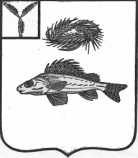   АДМИНИСТРАЦИЯМАРЬЕВСКОГО МУНИЦИПАЛЬНОГО ОБРАЗОВАНИЯЕРШОВСКОГО РАЙОНА САРАТОВСКОЙ ОБЛАСТИПОСТАНОВЛЕНИЕот 09.06.2017 года	                   № 28В соответствии с Федеральным законом от 27 июля 2010 №210-ФЗ «Об организации предоставления государственных и муниципальных услуг», руководствуясь Уставом Марьевского муниципального образования Ершовского муниципального района, администрация Марьевского муниципального образования Ершовского района ПОСТАНОВЛЯЕТ:Внести в постановление администрации Марьевского муниципального образования Ершовского района от 02.05.2017 № 18 «Об утверждении административного регламента предоставления муниципальной услуги «Оформление документов и выдача разрешения на захоронение, выделение земельного участка для захоронения и выдача разрешения на установку надмогильного сооружения на территории Марьевского муниципального образования» следующие изменения:в названии постановления, в пункте 1 постановления, в названии Административного регламента, в пунктах 1.1, 2.1, Административного регламента, в названиях приложений к Административному регламенту слова «и выдача разрешения на установку надмогильного сооружения» исключить;абзац 4 пункта 2.3 Административного регламента исключить;абзацы 9,10 пункта 2.6 Административного регламента  исключить;в пункте 5.2 Административного регламента слова «главой Администрации» заменить словами «главой муниципального образования»;приложения № 4 и № 5 к Административному регламенту признать утратившими силу.  Внести изменения в Реестр муниципальных услуг в федеральной государственной информационной системе «Единый портал государственных и муниципальных услуг (функций)» (www.gosuslugi.ru);Разместить настоящее постановление на официальном сайте администрации Ершовского  муниципального района.Глава Марьевского МО                                                         С.И. ЯковлевО внесении изменений в постановление администрации Марьевского муниципального образования Ершовского  района от 02.05.2017г  № 18